                   Vývoz odpadu na zberný dvor Svätý Kríž 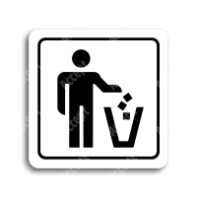 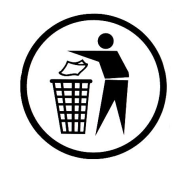 V snahe o skvalitnenie separovaného odpadu a zníženie ukladaného odpadu na skládke v Part. Ľupči spoločnosť OZO a.s., spustila do prevádzky nový zberný dvor v katastri obce Sv. Kríž v objekte bývalej čerpacej stanice JURKI na komunálny, stavebný a elektronický odpad.
Z tohoto dôvodu už nebude možné prijímať odpad od občanov ani firiem pôsobiacich na území obce na skládku v Part. Ľupči.
Prevádzková doba je každý pracovný deň ( Po-Pia) od 7 – 15 tej hod.
V soboty je zberný dvor ZATVORENÝ!
Vzhľadom na problémy, vznikajúce pri spracovaní opotrebovaných pneumatík v Svätom Kríži, je zastavený ich odber s účinnosťou od 26.03.2019.
Postup pre občanov: Občan spolu s občianskym preukazom si pôjde odpad umiestniť na skládku. Uloženie odpadu bude fakturované priamo občanovi oproti hotovosti s potvrdením z E-kasytelefón	:		fax:		e-mail:			IČO:			DIČ:044/5592522		     ougalovany@alconet.sk		00315184		20205813430918 093 522Cenník za odber odpadov na zberný dvor v Svätom KrížiCenník za odber odpadov na zberný dvor v Svätom KrížiOZO, a.s. , Priemyselná 2053, Liptovský Mikuláš, 031 01 - prevádzka Svätý KrížOZO, a.s. , Priemyselná 2053, Liptovský Mikuláš, 031 01 - prevádzka Svätý KrížCenník za odber odpadov  do zberného dvoraCenník za odber odpadov  do zberného dvoraKó odpaduNázov odpaduCena v € / t bez DPH20 % DPHCena v € / t s DPH17 03 02Bitúmenové zmesi iné ako uvedené v 17 03 01 (firmy)60127217 09 04Zmiešané odpady zo stavieb a demolácií iné ako uvedené v 17 09 01, 17 09 02 a 17 09 03 triedené (firmy)50106017 09 04Zmiešané odpady zo stavieb a demolácií iné ako uvedené v 17 09 01, 17 09 02 a 17 09 03  netriedené (firmy)60127220 03 08 drobný stavebný odpad   (obyvatelia)40848OZO, a.s. , Priemyselná 2053, Liptovský Mikuláš, 031 01 - prevádzka Svätý KrížOZO, a.s. , Priemyselná 2053, Liptovský Mikuláš, 031 01 - prevádzka Svätý KrížCenník za odber odpadov na zhodnotenie odpadov podnikatelia, firmy (odpad pochádza z ich činnosti)Cenník za odber odpadov na zhodnotenie odpadov podnikatelia, firmy (odpad pochádza z ich činnosti)Cenník za odber odpadov na zhodnotenie odpadov podnikatelia, firmy (odpad pochádza z ich činnosti)Kó odpaduNázov odpaduCena v € / t bez DPH20 % DPHCena v € / t s DPH07 02 13odpadový plast1002012015 01 01obaly z papiera  a lepenky00015 01 02obaly z plastov1002012015 01 03obaly z dreva3063616 01 19plasty1002012019 12 04plasty a guma1002012020 03 07objemný odpad10020120OZO, a.s. , Priemyselná 2053, Liptovský Mikuláš, 031 01 - prevádzka Svätý KrížOZO, a.s. , Priemyselná 2053, Liptovský Mikuláš, 031 01 - prevádzka Svätý KrížCenník za odber odpadov na zhodnotenie odpadov -  obyvateľCenník za odber odpadov na zhodnotenie odpadov -  obyvateľKó odpaduNázov odpaduCena v € / t bez DPH20 % DPHCena v € / t s DPH20 01 01papier a lepenka00020 01 02Sklo00020 01 10Šatstvo50106020 01 11Textílie (molitany, koberce, látky, matrace ...)50106020 01 38Drevo iné ako uvedené  v 20 01 37 vytriedené (drevo, palety ...)2042420 01 38 Drevo iné ako uvedené  v 20 01 37 nevytriedené (nábytky s čalúnením, s kovom ..., drevené stoličky, dvere )50106020 01 39Plasty501060